USE OF ENGLISHThere were four major competitions organized by the school,    	 mathematical skills.the bigger of which	b. the bigger of themc. the biggest of which	d. the biggest of thatinvolvedThere is no way that we can stop the building of this bridge over our land, 	?is there	b. isn’t there	c. can it	d. can’t itThe company’s Human Resources team 	earlier this month that they 	all the job vacancies in the finance department.had announced / filled	b. was announcing / would have filledc. is announcing / have filled	d. announced / had filledThe famous Trevi Fountain in Rome, 	, attracts thousands of visitors from all over the world.constructed in the 18th century	b. constructing in the 18th centuryc. which constructed in the 18th century	d. to have been constructed in the 18th centuryMy grandmother was sure that she had closed the door, but she did not remember  	 it, so we had to go back and check.to lock	b. locking	c. to have locked	d. being lockedMy brother did not seem worried or stressed when he failed the university entrance exam; 	, he seemed really relaxed.nevertheless	b. as a consequence	c. therefore	d. on the contraryI thought I saw John in town this morning but it 	him – he’s in Greece this week.mustn’t be	b. can’t be	c. can’t have been	d. might not have been 	the local government has done a lot to support immigrants is obvious.What	b. How	c. That	d. WheneverBrandon  knows  nothing  about  cars,  so  whenever  his  car  breaks down, he 	it 	by a mechanic.has/fix	b. gets/to fix	c. has/to be fixed	d. gets/fixedThe government will get more support from the public 	it passes stricter laws on crime.unless	b. provided that	c. hence	d. thereforeMary felt really disappointed because her best friends let her down. 	Bob	 Jane helped her when she needed them the most.either/nor	b. neither/nor	c. either/or	d. neither/orStarting smoking was a big mistake. I wish I 	it.didn’t do	b. haven’t done	c. won’t do	d. hadn’t doneThe garden looks so much better now that all the garbage 	.has been taken away	b. has taken away	c. takes away	d. had been taken awayWhenever there is a storm, my children 	under the bed.hide	b. hid	c. are hidden	d. would hideShe must be really rich. Yesterday, she bought 	bottle of champagne.a two hundred – years – old	b. a two hundred – years’– oldc. a two hundred – year – old	d. a two hundred – year’s – oldIn gymnastics competitions, women perform 	men do.exercise the same as	b. exercise the same way asc. the same exercises as	d. the exercising is the sameI'd better 	back to work or my boss will be angry with me.get	b. got	c. getting	d. gottenAs 	unemployment is widespread at the moment, it's very difficult for people to find 	work.the / the	b. - / -	c. - / the	d. the / -By the year 2015, their son 	from college.will graduate	b. will have graduatedc. is going to graduate	d. will be graduatingJohn’s parents celebrated 	starting a new business.he	b. he is	c. his	d. himThey may soon realize that they need more than a month to renovate that building.It should not take them more than a month to renovate the building.It is likely that a month won’t be sufficient to renovate the building.It will take them a month to realize that the building needs to be renovated.They’ll soon realize that the building needs a month-long renovation.Mr. Graces has threatened to leave unless he receives an apology from the journalist.Mr. Graces has said that he would leave if the journalist does not apologize to him.The journalist received an apology after Mr. Graces threatened to leave.If the journalist does not leave, Mr. Graces does not intend to apologize.Mr. Graces threatened the journalist because he received no apology.I wouldn’t have recovered fully if my relatives had not supported me.I recovered fully although I received no support from my relatives.Without my relatives’ support, my recovery would have been impossible.Despite my full recovery, my relatives offered strong support.Although I received strong support from my relatives, I couldn’t recover fully.In China, the sale of alcohol is limited to people 20 years old and over.In China, only people 20 years old and over can limit the sale of alcohol.In China, people under the age of 20 are not allowed to sell alcohol.Only people who are 20 years old and over can buy alcohol in China.In China, you shouldn’t be older than 20 in order to buy alcohol.Even though Dr. Snow was unable to understand the mechanism which caused cholera disease, he was successful in preventing it.Dr. Snow could avoid cholera disease because he could fully describe the mechanism which caused it.Dr. Snow could not determine the prevention of cholera disease because he could not find out its causes.Dr. Snow could not find a way to avoid cholera disease although he found the causes of it.Dr. Snow could not fully understand the cause of cholera disease, but he was able to find a way to avoid it.After thousands of years of studying every aspect of it, there are still many features of the brain that remain a mystery.After thousands of years of hard work, many properties of the brain are finally discovered.The brain is such a mysterious organ that, although it has been studied for years, no one has learned anything about it.Many of the brain’s characteristics are not known despite the fact that it has been deeply examined for years.The functioning of the brain is far too complicated to be understood, so scientists have not been able to study it properly.MP3 players give many students, who are already using their cell phones in class, yet another reason to be distracted.When students use their phones in class, they always listen to their MP3 players.MP3 players make it more difficult for already distracted students to focus in class.When students do not use their phones in class, MP3 players do not distract them.MP3 players make it more difficult for students to use their cell phones in class.Although Mr. Brandon used the economic crisis as an excuse, everybody understood why he fired Mary.Mr. Brandon fired Mary because everybody understood the excuse.Mr. Brandon wouldn’t have fired Mary if there hadn’t been an economic crisis.Mary was fired because Mr. Brandon was in a serious economic crisis.The economic crisis was not the real reason why Mr. Brandon fired Mary.The cleaner the materials you throw in the garbage, the more likely it is that they will be recycled.If the materials you throw away are not very dirty, the chances that they will be recycled are high.To be recycled, materials should be thoroughly cleaned before they are thrown away.Dirt should be removed from materials so that they can be sent to a recycling center.No matter how dirty the materials in the garbage, there is no guarantee they will be recycled.Despite being really crowded, Japan has high living standards.Japan has high living standards as a result of being crowded.Japan is a very crowded country, but it has high living standards.Since Japan has high living standards, it is really crowded.In spite of having high living standards, Japan is really crowded.Teachers who argue that physical punishment should be allowed at school 	.thinking that this is the only solutionas some students are difficult to controlhave been criticized by many parentsand should be part of the educational systemSince there are hundreds of language proficiency tests on the Internet, 	.students have the chance to practice before the examthe source that students have been using for yearsprovides students with a lot of practiceso students can get all the practice they want 	takes a lot of effort and hard work.Becoming a good computer programmer itThat someone becomes a good computer programmerBecoming a good computer programmerIn becoming a good computer programmer 	even though he has written only a few books.He never established himself as a famous writerAs he has never been considered a great writerBeing considered one of the most famous writersHe has a lot of dedicated fans all around the world 	have discovered a vaccine which might work.Researchers working to find a cure for cancerOnce researchers who want to find a cure for cancerDetermined to find a cure for cancer researchers whoResearchers are determined to find a cure for cancerThe government has employed two new economic strategies 	.neither of them will help fight unemploymentwhenever there is a serious financial crisisare necessary to handle the current economic crisiswhich aim at reducing unemployment in the countryEverybody finds it strange that she does not remember 	.what happened last nighthad she locked the door or notwhy is she herehow did she get hereA tornado is an extremely violent storm 	.which it is the most dangerous natural disaster everand causing a lot of damagewhose destructive power can be enormousconsists of air that moves very quicklyAlcohol, 	, decreases essential brain functions.generally considered a strong depressantis generally considered a strong depressantgenerally considering a strong depressantwhich generally considers a strong depressantWhile working as a clerk, Edison spent much of his time 	.to prepare for his university examsstudy for the university examsas he was working hard for the examsstudying for his university examsVOCABULARYA cat may abandon her sick kitten in order to save the healthy one.leave behind	b. throw away	c. get together	d. put up withSchools should utilize more computers to teach young children how to read and write.change	b. buy	c. use	d. transportThe results of research on climate change demonstrate the great dangers of increasing temperatures on humans and animals.explain	b. show	c. create	d. calculateMeasures such as prohibiting the advertising of cigarettes on public television have failed to reduce the number of underage smokers.removing	b. diminishing	c. regulating	d. banningTons of dynamite are needed in order to demolish the old shopping centre.pull down	b. fall down	c. crack down	d. break downScientists need to conduct further studies in order to identify the health dangers of genetically modified foods.carry out	b. bring about	c. keep up	d. find outTo increase their effectiveness and decrease potential health risks, antibiotics need to be stored in a cool environment.hidden	b. kept	c. prepared	d. soldUnfortunately the witness could not recall anything related to the crime and was not of much help to the investigation.remember	b. explain	c. understand	d. sayThe police said there was no evidence to suggest that the fire in the factory was caused by a fault in the electrical system.document	b. report	c. proof	d. participantA great number of researchers claim that there is a link between work conditions and the development of cancer.state	b. disagree	c. study	d. pretendThe government had not 	such a big natural disaster, so it did not have the necessary resources to help the people affected by the flood.influenced	b. anticipated	c. reached	d. ensuredAfter completing his studies, he decided to stay 	in the US and not move back to his home country.permanently	b. temporarily	c. frequently	d. rapidlyIt is the travel agent’s job to 	our flight details.confess	b. confront	c. confirm	d. containThe proposal for a new bridge was 	by experts because they believed that it would harm the environment.rewarded	b. constructed	c. invested	d. rejectedIt is generally difficult to work with aggressive people because quite often they get involved in 	with their colleagues at work.conflicts	b. attitudes	c. judgments	d. expectationsIt was such a horrific plane crash that only three of the 250 passengers 	.surveyed	b. survived	c. settled	d. spreadThe police talked to the man for over an hour but they could not 	him to do the right thing and climb down from the roof of the house.persuade	b. insist	c.  save	d. reinforcePeople who 	the smoking law in public places have to pay a fine of 82 TL.protect	b. enforce	c. obey	d. violateSince there is a high risk of the volcano erupting in the next few weeks, officials have started the 	of the nearest villages.foundation	b. extermination	c. construction	d. evacuationAfter the terrorist attacks of 9/11, much stricter 	have been taken at airports around the world.precautions	b. alarms	c. emergencies	d. laws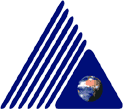 AUTISMAutism, the mental disease which prevents its victims from communicating with the outside world, was first given a name in 1943. Yet, giving it a name did not equip doctors with the necessary tools to make progress in their understanding of the disease and finding a cure. According to statistics, two to four children out of every 10,000 are born autistic but it is very difficult to diagnose the disease in children until they are three years old. Three is the average age when a child usually starts to speak in sentences and communicate with the outside world so doctors cannot be certain that a child is autistic if he/she has not spoken until the age of three.The most extraordinary thing about this illness is the fact that some autistic people can display almost superhuman mental skills. A very common skill these autistic people have is calendrical calculation, which is the ability to say which day of the week a particular date falls on. For instance, they can tell you what day of the week it was on 23 April 1923, almost without hesitation. Yet, if you ask them how they do it, they will not be able to provide you with a satisfactory answer. Others have exceptional artistic talents combined with a remarkable memory. For example, some of these children can play a piece of music on the piano after having heard it only once. What is more surprising is the fact that they do not need a formal musical training or an above average IQ to do this.The mystery of how these people perform such skills amazes the medical world. However, scientists have managed to specify certain common characteristics of the disease. One of the strangest facts is that 85% of all recorded cases are male. Another equally puzzling characteristic is that the range of their skills is always limited to music, calendrical or other mathematical calculation.Doctors cannot know if a newborn baby is autistic because 	.autism is an illness which is seen in only two to four children out of 10,000children do not really communicate with the outside world until they are about three years oldautism prevents newborn babies from communicating with the outside worldpeople become autistic only after they are three years oldWhich of the following is NOT among the mental abilities autistic people have?speaking many foreign languagescalculating the day of the week on a particular dateplaying a musical instrumenthaving a strong memoryWhich of the following is correct about autism?It is more common in boys than in girls.It is seen in children with an above average IQ.It can easily be cured after the age of three.It gives some of its victims a wide range of superhuman abilities.The word “it” in paragraph II refers to:the piano	b. note	c. a piece of music	d. memoryThe word “specify” in paragraph III is closest in meaning to:succeed	b. determine	c. simplify	d. designTHE SPACE ELEVATORIn his 1979 science-fiction novel, The Fountains of Paradise, Arthur C. Clarke wrote about an elevator connecting the earth’s surface to space. Three decades later, this science-fiction concept is about to turn into reality. Recently, NASA has introduced a competition called the “Space Elevator Challenge”. The competition offers a generous prize, and several teams and companies are working on serious research projects aimed at winning it.As its name suggests, a space elevator is designed to carry things up to and down from space. Such a space elevator would allow the transportation of astronauts and their supplies into space. Furthermore, satellites and parts of spaceships could be carried into space without the need for environmentally unfriendly rockets. The space elevator could make further space exploration cheaper as well. For instance, a spaceship on its way to Mars would climb the elevator and then would be sent toward its main target by a rocket once it is in space. This would be slower but it would require less fuel than is normally needed by a rocket to break out of the Earth's atmosphere. However, engineers interested in building the space elevator are facing a problem. The space elevator needs to be built at a height of 35,790 km. above the surface of the earth. How can such a height be reached?Engineers think they can solve this problem by using a cable, strong enough to support its own weight and a heavy load. The cable would be attached to a base station on earth at one end and a satellite in space at the other end. The base station would be built around the equator like an offshore platform on the sea. It would also be mobile, which would allow it to change its position. This way, it would prevent space junk from hitting the satellite. Lift vehicles, powered by electromagnetic force and controlled remotely from the Earth, would climb up and down the cable at a speed of 190 km. per hour, making it possible to go up and down in 15 days.Which of the following is correct about NASA’s space elevator challenge?It created little interest among research teams and companies.NASA will give an award to the project that wins the challenge.It is a science-fiction project aimed at increasing NASA’s popularity.NASA has been working on it for more than 50 years.It can be understood from the text that the space elevator would 	.be relatively environmentally friendlybe able to carry only light objectsbe faster than rocketsallow spaceships to travel only to short distancesWhat is the purpose of making the base station of the elevator mobile?to be able to protect the satellite from space junkto make the base station look like an offshore platformto supply energy to the satellite in spaceto make it closer to the EquatorThe word “it” in paragraph II refers to .the space elevator	b. space exploration	c. spaceship	d. MarsThe word “remotely” in paragraph III is closest in meaning to .from space	b. by chance	c. by force	d. from a distanceMASS PRODUCTIONIn the middle ages, shops were not full of goods waiting for buyers. Instead, they were full of workers who were experts in their fields waiting to manufacture goods. In other words, producers manufactured goods only when a customer asked for them. This production method continued until the end of the 18th century when the concept of mass production was introduced for the first time.Mass production is based on the principles of specialization and division of labor. These two concepts were first described by Adam Smith in 1776. Mass production allows manufacturers to produce large amounts of similar goods. In mass production, to design products and set up production systems, a highly skilled labor is used. These production systems are usually made up of specialized machinery and an assembly line. The assembly line is a moving facility. Unskilled workers work at different production points along the assembly line: they put together standardized parts to manufacture the final products. Stopping an assembly line in order to correct a quality problem is usually avoided. This is because stopping the assembly line means stopping all work at all production points.The early businesses that used mass production methods were able to take workers directly out of agricultural labor on the land to the factory floor. No significant training was required. Even today, little or no skill is required in mass production. In factories where mass production is used, each worker remains in one place, with one specific task to do. The work is repetitive, and the owner of the factory can simply decide to increase or decrease the number of workers depending on demand.Before the introduction of mass production 	.shops were full of goods waiting for their customersproduction of goods followed customers’ wishesgoods were standardizedgoods were produced by unskilled peopleWhich of the following is true about mass production?It is common to interrupt an assembly line during production.A highly skilled workforce organizes the production processes.Designing the product is the responsibility of the unskilled workers.A special training is necessary for the workers on the assembly line.It can be understood from the text that workers in mass production factories 	.are valuable to their employersmove along different production pointsperform the same kind of work over and overchange tasks frequentlyIn paragraph I, “them” refers to 	.producers	b. shops	c. goods	d. buyersIn paragraph III, the word “agricultural” is related to 	.industry	b. farming	c. machinery	d. workforceWhich of the following can be understood from the text? Illiteracy rate is 	.lower among women in the world when compared to menlower in poor countries when compared to rich countrieshigher among women in poor countriesthe same between women of rich and poor countriesA better educated female population results in:equal job opportunities with menhigher birth rateshigher payment than mena higher standard of livingAll of the following are correct EXCEPT:There has been an improvement in the level of female education in both rich and poor countries.The improvement of female education at higher levels was something that was expected.The percentage of women with higher education above age 25 is slightly higher than men in rich countries.The number of girls attending primary school in poor countries is less than boys.The word “promote” in paragraph II is closest in meaning to:explore	b. encourage	c. establish	d. extend “They” in paragraph III refers tojob opportunities	b. menc. women	d. improvements in education